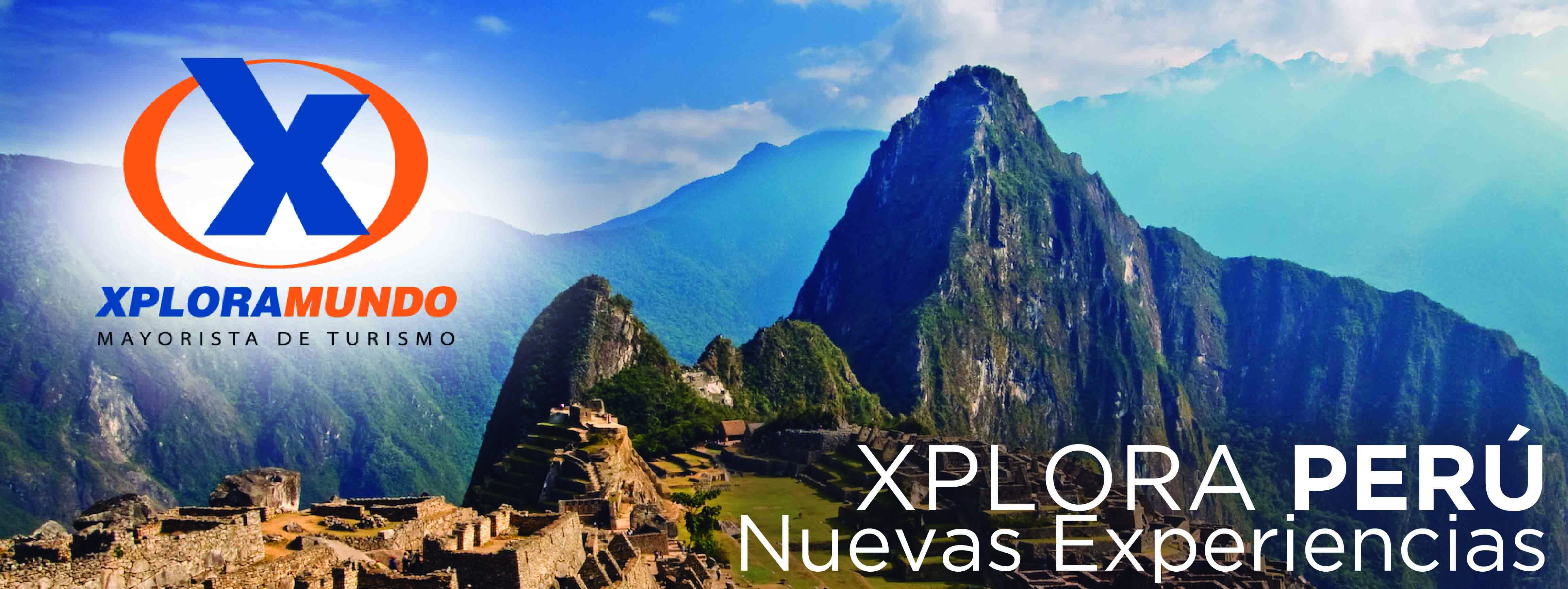 PARCAS, ICA Y SOBREVUELO A LAS LÍNEAS DE NAZCA(DESDE PISCO)03 Días/ 02NocheVigencia: 31 de Diciembre, 2020.ITINERARIO:Día 1: Lima/Paracas/Líneas de Nazca.A la hora coordinada salida a la estación de bus para dirigirnos con dirección hacia la Bahía de Paracas. Llegada, asistencia, traslado al aeropuerto de la ciudad de Pisco y después descubra el fabuloso enigma de las Líneas de Nazca y aprécielas claramente desde el aire en un agradable sobrevuelo en el que podrá divisar con total claridad estas asombrosas figuras que los antiguos pobladores de Perú dejaron marcadas sobre la extensa Pampa de Nazca, una muestra de la genialidad y sabiduría de nuestros antiguos pobladores. Según la Dra. María Reiche, quien dedicó gran parte de su vida al estudio de estas líneas, se trata del calendario astronómico más grande del mundo; se pueden observar diseños de animales, plantas y figuras antropomorfas entre las que destacan la araña, el mono, el perro, la lagartija, el colibrí, el cóndor, etc. Sus grandes dimensiones alcanzan entre 15 a 300 metros cada una y con una profundidad de 30 centímetros aproximadamente. Al finalizar traslado a la bahía de Paracas y resto del Día libre por su cuenta. Alojamiento en Paracas.Alimentación: Ninguna.Día 2: Paracas/Ica – Areneros/ParacasPor la mañana traslado a la estación de bus para embarcarnos con dirección sur hasta la ciudad de Ica. A su llegada conozca lo más resaltante de Ica, la ciudad del eterno sol; comience el recorrido conociendo su plaza de armas, aprecie su catedral y palacio municipal, visite el santuario del Señor de Luren, Santo Patrón de Ica, y sea testigo de la elaboración de finos vinos, así como de la preparación de nuestro licor de bandera El Pisco, todo mientras visita una bodega vitivinícola artesanal. Seguidamente conoceremos la Laguna de Huacachina, un apacible oasis natural rodeado de elevadas dunas que juntamente con las palmeras y huarangos de la zona forman un armonioso entorno, apropiado para unas bellas fotografías; posteriormente viva la emoción de recorrer el desierto Iqueño y de prácticamente volar sobre las doradas y elevadas dunas de la zona en un potente arenero, un desborde de adrenalina que hará de esta experiencia una aventura que no olvidará. Para finalizar deslícese por la arena mientras desciende una gigantesca duna montado sobre una tabla de sandboarding. Por la noche bus de retorno a Paracas. Alojamiento en Paracas.Alimentación: Desayuno.Día 3: Paracas – Islas Ballestas y Candelabro/Lima.Contemple la riqueza marítima y ecológica de Perú, embárquese temprano por la mañana en un rápido deslizador sobre las aguas del Mar de Grau para conocer las Islas Ballestas; conjunto de Islas que albergan una importante fauna marina donde destacan grandes colonias de aves guaneras, pingüinos de Humboldt y lobos de mar (lobo fino y lobo chusco) entre otras especies. Prepare su cámara para tomar magnificas fotografías de la bio-diversidad de la zona, así como del famoso Candelabro de Paracas el que es posible visualizar en el trayecto a las Islas. Retorno a Paracas, Tiempo libre para actividades de su propio interés. A hora coordinada traslado a la estación de bus para embarcarnos de retorno a la ciudad de Lima y traslado a su hotel.Alimentación: Desayuno.PRECIOS POR PERSONA EN US$.TARIFAS APLICAN PARA PAGO EN EFECTIVO, CHEQUE O TRANSFERENCIASUPLEMENTO PASAJERO VIAJANDO SOLO US$ 80.00EL PROGRAMA INCLUYE:Traslados desde/hasta el hotel.Transporte en bus turístico Lima/Paracas/Ica/Paracas/Lima.2 noches de alojamiento en Paracas (2 desayunos)Sobrevuelo a las líneas de Nazca (desde Pisco)HD City Tour Ica, Areneros y Sand boardingExcursión Marítima a las Islas Ballestas. Guiado en servicio regular (español - inglés)Impuestos Ecuatorianos: IVA, ISDEL PROGRAMA NO INCLUYE:Impuestos de aeropuerto en PiscoAlimentación no mencionada en el programaGastos no especificados en el programaTABLA DE HOTELESPOLÍTICAS Y CONDICIONES GENERALES DE XPLORAMUNDO – 2020Políticas Generales:Precios por persona en dólares americanos según el tipo de acomodación elegido. Los programas no incluyen Boletos aéreos e impuestos de estos.; asimismo, los impuestos de salida nacionales e internacionales corren por cuenta del pasajero. Válido del 1 de enero al 31 de diciembre de 2020, excepto días festivos como: Semana Santa, Día del Trabajo (1 de mayo), Festival Inti Raymi en Cusco (24 de junio), Fiestas Patrias (28 y 29 de julio), Navidad (24 de diciembre) y 25) y Año Nuevo (31 de diciembre - 1 de enero)Gastos extras en el destino de viaje son por cuenta del pasajero.Las excursiones y los traslados se brindan en servicio compartido o grupal (SIB).Servicios en idiomas español o inglés, otros idiomas consultar con su asesor de viajes.El orden de las excursiones y los horarios de servicios pueden variar.Para los tours de aventura no están incluidos gastos médicos en caso de accidentes.Los horarios indicados en el presente itinerario son solo de referencia; los horarios definitivos serán proporcionados por el personal de operaciones de la ciudad visitada.En caso de requerir noches adicionales o tours opcionales deberá consultar los precios con su asesor de viajes.Tarifas sujetas a variación sin previo aviso según disponibilidad de espacios o de tarifa al momento de realizar las reservas.Modificaciones y/o cancelaciones aplican penalidades más gastos administrativos según políticas de venta de CTM Tours.Política de niños:Niños hasta 02 años no pagan servicios, comparten la habitación y servicios con los padres (no incluye cama extra, entradas ni asiento designado en los tours).Niños de 03 a 08 años aplica a tarifa de Niño y de acuerdo con las políticas de cada hotel, en algunos casos podrá compartir cama con los padres sin cargo adicional, tienen derecho a desayuno y asiento designado en los tours.En la mayoría de los hoteles solo se admite como máximo 01 niño por habitación en compañía de 02 adultos.Los niños deben portar un documento que certifique su edad al momento de realizar el viaje.Avisos Importantes:Pasajeros extranjeros deben portar pasaportes, Tarjeta de Migración Andina (TAM) y no haber permanecido por más de 60 días en el país para la aplicación de la exoneración del IGV (impuesto peruano) en el servicio de alojamiento, caso contrario deberán pagar la diferencia correspondiente del IGV (18 %) directamente al hotel.**Para nosotros es un placer servirle**CATEGORIASGLDBLTPLCHDEconómica 804726688611Turista 919780735630Turista Superior 1006834782660Primera 1077855838789Primera Superior 1143904843704Lujo 1314990900704Lujo Superior 1510107111081167CATEGORIALIMACUSCOVALLE SAGRADOMACHUPICCHUECONOMICAPrismaECONOMICAFerre De VilleWarariVilla UrubambaWiracocha innECONOMICAMontrealSan Francisco CuscoSan Agustín Urubamba & SpaECONOMICAImperial CuscoTURISTABritania MirafloresSan Francisco Plaza / Anden IncaMabey UrubambaFlower HouseTURISTAEl DoralTaypikala Cusco / Casa de Don Ignacio La Hacienda del Valle Hatun Samay  TURISTASanta Cruz / Monte RealSueños del Inka Augustos Urubamba WamanTURISTAEl Tambo (I, II, 2 de mayo)San Agustín InternacionalTURISTA SUP.Britania Crystal / MarielYawar IncaLife Hotel Valle SagradoTaypikala MachupicchuTURISTA SUP.Nobility / San Agustín ExclusiveAbittareTierra VivaHatun Inti ClassicTURISTA SUP.La Hacienda / NM Lima HotelSan Agustín DoradoSan Agustín Monasterio RecoletaTURISTA SUP.Estelar Apartamentos BellavistaPRIMERANobilityXima CuscoDel Pilar OllantaytamboTierra Viva Machupichu - StandardPRIMERAJose Antonio / Jose Antonio ExecutiveJose Antonio CuscoSonesta Posadas del Inca Yucay El Mapi - Superior DeluxePRIMERARadisson RedSan Agustín PlazaTaypikala Valle SagradoPRIMERA SUP.Andean WingsCasa Andina Premium Valle SagradoTierra Viva Machu Pichu - suitePRIMERA SUP.Sol de Oro Costa del Sol Ramada CuscoCasa Andina Premium Valle SagradoCasa del Sol (inc cena)PRIMERA SUP.Estelar MirafloresSonesta Hotel CuscoCasa Andina Premium Valle SagradoPRIMERA SUP.Casa Andina Premium Valle SagradoHilton LimaCasa Andina Premium Cusco - SuiteAranwa Sacred Valley – Junior suiteSumaq -DeluxeLUJOSwissotelAranwa Cusco Boutique - SuiteInkaterra Hacienda UrubambaInkaterra Machu Picchu Pueblo - SuiteJW Marriott LimaJW Marriot CuscoLUJO SUPThe Westin Lima Hotel & Convention CenterCasa Cartagena LP - SuiteTambo del Inka, a Luxury CollectionSumaq - Jr SuiteLUJO SUPCountry Club Lima HotelPalacio del Inka, a Luxury CollectionBelmond Rio SagradoBelmond Machu Picchu Sanctuary LodgeLUJO SUPBelmond Miraflores Park La Casona Inkaterra - Balcón Sol y LunaLUJO SUPBelmond Monasterio - Belmond Palacio Nazarenas